Scénario – Apprentissage à distance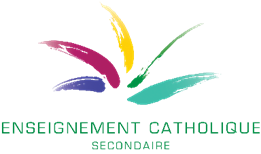 L’objet de ce scénario est d’envisager des modalités pratiques qui permettent de réaliser des apprentissages à distance. Cette partie à distance peut être complète ou partielle. Dans le cas d’un apprentissage à distance partiel, les parties « synchrones » décrites plus loin correspondent au temps en classe.Ces modalités visent prioritairement des moyens pédagogiques à mettre en œuvre en vue de permettre à chaque élève d’accéder à l’apprentissage. Ce document ne contient pas des modalités techniques relatives à des dispositifs de contacts à distance ou à l’utilisation de l’une ou l’autre plateforme numérique. Des informations à ce sujet sont disponibles sur https://fesec.beCe document est réalisé en vue de répondre aux enseignants qui devront aborder de nouveaux apprentissages. Il convient tout autant aux situations qui visent la remédiation, la consolidation ou le dépassement. Ces situations d’apprentissage sont disponibles sur les différents portails disciplinaires pour la formation historique, la formation géographique (et sociale), la formation historique et géographique (FHG) et l’étude du milieu (EDM).Le document est composé de deux parties. Une première partie présente le scénario d’apprentissage dans un cadre formel.Une deuxième partie illustre la manière de transposer ce scénario à partir d’un exemple présenté pour le cours de la formation géographique. La transposition pour les autres cours est facilitée par le fait que les différentes situations d’apprentissage sur les portails suivent le même canevas numéroté.Nombre de situations d’apprentissage disponibles en avril 2020 pour les différentes disciplines des sciences humaines. Cliquez sur la discipline pour accéder à son portail.Première partie – Le scénarioTemps 1 - Synchrone - En visioconférence – Des consignesL’objet de ce temps est de communiquer les consignes de travail à l’ensemble des élèves ainsi que les contenus des 3 autres temps. Ce temps ne dépasse généralement pas 30 à 40 minutes. Il peut parfois n’être que d’une dizaine de minutes. Le rendez-vous se fait à un moment déterminé, par exemple en fonction de l’horaire d’avant le confinement.Les tâches proposées concernent explicitement des apprentissages visés par le programme.En ce qui concerne les consignes, elles :précisent les actions attendues de la part des élèves :  ce sont des verbes d’action tels que rédiger, annoter, réaliser un croquis, réaliser un tableau comparatif…, pas des processus tels que décrire, comparer… qui sont des opérations mentales traduites par ces verbes d’action ;sont accompagnées des critères qui permettront d’évaluer la qualité de la production attendue sous une forme ou une autre. L’objectif est de permettre aux élèves d’être à même d’apprécier eux-mêmes la qualité de leur travail ;précisent le délai pour l’envoi de la production et les modalités pour sa communication électronique ;sont accessibles à postériori (plateforme de l’école, Padlet, Office365…).Si la tâche réactive des apprentissages réalisés avant le confinement, le lien avec les apprentissages déjà réalisés doit être explicite (à tel moment de l’année, à propos de tel sujet, à la page x du manuel…).Notes : pour transposer les situations d’apprentissage disponibles en ligne, rendez-vous à une des adresses (en histoire, en géographie, en FHG, en EDM) et ouvrez une des situations d’apprentissage: Les liens entre la situation d’apprentissage et le programme sont indiqués dans le point 5 ;Les supports documentaires sont renseignés dans le point 2 ;Les consignes sont indiquées dans le point 3 ; Adaptez-les éventuellement de manière à vous assurer qu’elles sont accessibles à l’ensemble de vos élèves (notamment compte tenu de ce qui a déjà été appris).Vérifiez que l’élève a les savoir-faire suffisants pour la manipulation des outils (disciplinaires ou non) pour réaliser la production attendue. Si ce n’est pas le cas, prévoyez un support (procédure, assistance en ligne…) pour lever les éventuelles difficultés. De nombreux tutoriels à propos des outils disciplinaires sont également disponibles sur les portails des disciplines.Au-delà de cette communication des consignes, ce contact est aussi une opportunité pour :entretenir le lien social avec les élèves ;lever des difficultés techniques pour l’un ou l’autre élève (connexion internet, matériel disponible…) ;…Au terme du temps 1, l’élève a obtenu par la visioconférence les renseignements suivants :des consignes pour réaliser une ou des productions ;les supports documentaires ;le moment et le temps pour la réalisation des productions et les modalités du tutorat (voir temps 2) ;le moment et les modalités de dépôt de la ou des productions ;le rendez-vous et les modalités des temps 3 et 4.Temps 2 - Asynchrone : réalisation de la tâche et tutorat (ou support en ligne…)L’objet de ce temps est consacré à la réalisation de la tâche d’apprentissage et à un ou des moments pendant lesquels les élèves pourront vous contacter pour avoir de l’aide. Ce temps de réalisation de la tâche est calibré (par exemple une à deux fois 50’, par exemple en fonction de l’horaire d’avant le confinement). Les modalités d’accès aux échanges en direct avec l’enseignant sont communiquées préalablement. Déterminer le moment et le temps de travail est un aspect important du scénario :pour les enseignants : cela permet d’évaluer la charge du travail quotidien adressé aux élèves ;pour les élèves, cela permet d’organiser son temps d’apprentissage dans un cadre proche du rythme auquel l’école l’a habitué depuis toujours. Il est préférable d’éviter des échéances du type « pour la fin de la semaine ». Cela suppose que l’élève peut gérer lui-même son temps d’apprentissage alors qu’il n’a jamais appris à le faire. Apprendre à distance est plus complexe que réaliser des devoirs d’application. L’utilisation d’une plateforme ou un agenda partagé est certainement un atout.Temps 3 – Synchrone ou asynchrone : Dispositif d’évaluation de la qualité des apprentissages Ce temps n’est pas nécessairement consécutif au temps précédent, mais il marque formellement la fin du temps d’apprentissage. Ce temps donnera, en plus de l’évaluation des productions, des renseignements précieux pour le temps de structuration. Pour l’enseignant, l’exercice permet aussi d’ajuster les consignes. Les critères d’évaluation des productions sont renseignés dans le point 6 des situations d’apprentissage.Ce dispositif est exclusivement formatif. Il permet de vérifier si les intentions d’apprentissage couvertes par la production ou les activités sont rencontrées et de guider la structuration des apprentissages. Au-delà de la qualité même d’une production réalisée, cette vérification peut porter sur des savoirs factuels ou fonctionnels, sur des savoir-faire, sur la conceptualisation…Ce temps est généralement court (une dizaine de minutes) et il gagne à être synchrone puisque, dans ce cas, l’enseignant peut vérifier que chaque élève répond personnellement aux questions.Temps 4 - Synchrone : structuration des apprentissages – remédiation – consolidation - dépassementCe temps est généralement consécutif au temps précédent. Il est consacré à la structuration des savoirs et/ou des savoir-faire et/ou des compétences visés par l’apprentissage. Ce temps n’excède pas 45 minutes. Il ne vise pas une correction collective des productions réalisées, mais il met en évidence ce qui a été appris et dans quel(s) contextes le réinvestissement de ces apprentissages sera attendu. Il souligne les points forts, là où les élèves ont été plus efficaces, et les points faibles, là où des difficultés ont été rencontrées. Il fait émerger des stratégies à mettre en place pour éviter ces difficultés à l’avenir. Le cas échéant, il permettra de poursuivre des apprentissages par de la remédiation, de la consolidation ou du dépassement.Deuxième partie – Transfert du scénario sur une des situations d’apprentissage du portail de géographie pour la 6e année Première partie – Le scénarioTemps 1 - Synchrone - En visioconférence – Des consignesProgrammation d’une rencontre d’environ 30 minutes avec les élèves sur Zoom.Communication des objectifs de l’apprentissage :Sur la base de l’étude d’un cas « La répartition et l’accès à la fonction hospitalière en Belgique »Compétences : être à même de décrire la répartition spatiale d’une fonction à l’échelle de la Belgique en utilisant des repères spatiaux pertinents et le vocabulaire adéquat ;être à même de caractériser la répartition d’une fonction avec nuance : prise en compte des espaces concernés et des populations concernées en référence au territoire et la population du pays.Savoir : connaissance de repères spatiaux à l’échelle de la Belgique (en vue de décrire la répartition d’un fait ou phénomène nouveau)Savoir-faire : être à même de manipuler le géoportail du Sedac (estimateur de population) pour évaluer des effectifs de population et des surfaces sur un territoire.Communication des supports documentaires :La carte des hôpitaux en Belgique sur ArcGIS Online : https://arcg.is/1arG1L L’estimateur de population du Sedac : https://sedac.ciesin.columbia.edu/mapping/popest/pes-v3/ Le lien vers le tutoriel pour utiliser l’estimateur de population du SedacCommunication des consignes :Sur la base de la carte sur ArcGIS, rédigez un texte pour décrire en quelques lignes la répartition des hôpitaux à l’échelle du pays en vue de mettre en évidence des disparités spatiales. Intitulez votre texte « Répartition de la fonction hospitalière en Belgique ».Sur la base de la carte sur ArcGIS, sélectionnez la couche qui exprime le mieux l’accès à la fonction hospitalière et justifiez en quelques mots cette sélection. Intitulez votre texte « Comment exprimer l’accès à la fonction hospitalière ».En utilisant l’estimateur de population du Sedac, rédigez un texte en vue de mettre en évidence l’importance des “déserts hospitaliers” en Belgique prenant en compte l’importance des populations concernées et l’importance des espaces affectés. Identifiez à cet effet de manière approximative les principaux espaces à plus de 15 minutes des hôpitaux (tous situés dans la partie francophone du pays). Intitulez votre texte « L’importance des « déserts hospitaliers » en Belgique. Accompagnez votre texte d’une capture d’écran qui illustre les espaces analysés à l’aide de l’estimateur de population du SEDAC.Communication des modalités pour la réalisation des tâches et la communication des productionsLe temps de réalisation de ces tâches est d’environ 2 X 50 minutes. Les trois productions attendues sont des textes courts (quelques lignes) et une capture d’écran de l’estimateur de population du SEDAC à l’échelle de la Belgique ou d’une partie de la Belgique. Ces productions doivent être postées sur … (précision des modalités de communication : plateforme de l’école, un Padlet, un mail…). Le moment de la réalisation de la tâche est par exemple fixé en fonction de l’horaire d’avant le confinement. Le fait de fixer un moment précis pour la réalisation de la tâche permet de fixer plus efficacement le temps de tutorat. L’adresse de la visioconférence et le ou les moments de disponibilités sont communiqués. Les productions doivent être envoyées au plus tard pour le moment fixé.Communication des modalités pour l’évaluationLes élèves reçoivent le lien Wooclap du support qui permettra d’évaluer la qualité des apprentissages. Ce lien sera activé au moment déterminé et communiqué pour le temps 3 (les deux prochaines périodes sont consacrées à la réalisation des tâches en fonction de l’horaire habituel d’avant le confinement et le temps 3 est fixé à l’heure suivante).Attention, certaines actions consistent à évaluer des effectifs de population. Si vous n’avez pas accès à un ordinateur (mais uniquement un smartphone), faites appel à l’équipe. Un bref échange en visioconférence avec partage d’écran pour demander à une autre personne de la classe de faire des démarches en fonction de vos consignes pour obtenir un résultat. En procédant de la sorte, vous vous assurerez d’avoir compris la démarche.Temps 2 - Asynchrone : réalisation individuelle de la tâche et tutorat (ou support en ligne…)Pendant la réalisation de la tâche, l’enseignant est à disposition des élèves.Dans le cas de l’utilisation de Zoom, si l’élève a besoin d’aide, il accède à la visioconférence qui est paramétrée en activant la salle d’attente. Avec cette fonction, l’enseignant peut recevoir les élèves placés dans une file d’attente un à un. L’élève qui est dans la file d’attente peut continuer son travail et sera informé par un avertisseur sonore dès que son tour sera arrivé.  À défaut de cette fonction, les élèves peuvent p.ex. envoyer un mail pour obtenir un rdv.Le temps de tutorat permet d’expliciter des consignes, résoudre des difficultés liées à la manipulation des outils numériques ou la compréhension des consignes …Au terme de ce ou ces moments, les élèves doivent envoyer leurs productions selon les modalités précisées pendant le temps 1.Temps 3 – Synchrone ou asynchrone : Dispositif d’évaluation de la qualité des apprentissages Au moment communiqué préalablement, les élèves doivent accéder au formulaire Wooclap qui n’est actif qu’à ce moment précis et pour une durée déterminée. Ce temps 3 est suffisamment distant du temps 2 de manière à permettre à l’enseignant d’apprécier la qualité des productions. Le Wooclap est paramétré pour que les élèves répondent en même temps à chaque question ou s’ils peuvent répondre à leur rythme.La grille d’évaluation des productions est disponible au point 6 à l’adresse http://geo.scienceshumaines.be/wordpress/?p=3750Au moment fixé, les élèves se connectent soit à la visioconférence (situation synchrone) où l’accès au Wooclap est communiqué ou accèdent directement au Wooclap selon les modalités précisées au point 1. Ils répondent pendant 10 minutes à une série de questions qui permettent de vérifier si les acquis attendus sont rencontrés.Exemple de questions proposées sur le Wooclap (à encoder sur son compte personnel) :Un repère spatial pertinent est un élément de l’espace qui permet (choix)de tester sa mémoirede mettre en évidence une limite ou une continuité d’une répartition en vue de faire ressortir d’éventuelles disparités spatialesaucune de ces propositionsLa répartition spatiale de la fonction hospitalière est globalement conforme à la répartition de la population. Les espaces peu couverts sont généralement des espaces peu peuplés (V/F)Une fonction de l’espace est une activité spécifique à un espace (V/F)La répartition de la population à l’échelle de la Belgique montre essentiellement une rupture entre un espace plus densément peuplé et un espace peu densément peuplé (choix)Au niveau de la frontière linguistiqueAu niveau du Sillon Sambre-et-MeuseAu niveau du triangle Anvers-Bruxelles-GandLe principal foyer de la population à l’échelle de la Belgique se situe (choix)Le long de la côte belgeDans la région de BruxellesDans la région d’AnversDans l’espace qui reprend Bruxelles, Anvers et Gand.L’estimateur de population du Sedac utilise une pixellisation de l’ordre du km². Cela implique que les estimations de population avec cet outil ne sont pas pertinentes proches du km². (V/F)Une couche spatiale correspond à une composante de l’espace, qu’elle soit naturelle ou humaine.Le questionnement géographique prend principalement appui (Choix)Sur des disparités spatialesSur le rôle d’acteurs spatiauxSur les composantes naturelles de l’espaceLes disparités en termes d’accès aux fonctions sur le territoire belge sont conditionnées essentiellement (choix)Par le découpage administratifPar le reliefPar la répartition de la densité de la population L’aménagement du territoire est Une action menée sur un territoire par les pouvoirs publics soit pour le protéger, l’améliorer et/ou corriger les dysfonctionnementsUne initiative publique ou privée en vue d’aménager un espaceAucune de ces possibilitésAprès les 10 minutes, l’accès au Wooclap est fermé et les élèves soit se retrouvent dans l’interface Zoom, soit s’y connectent pour aborder le temps 4.Temps 4 - Synchrone : structuration des apprentissages – remédiation – consolidation - dépassementPendant ce temps, sur la base des scores du Wooclap et des évaluations des productions, la structuration est un moment pour fixer et/ou consolider les apprentissages visés.Cette structuration prend la forme qui est familière à l’enseignant (fiches, notes dans un cahier…).Cette structuration porte sur les éléments suivants :Au niveau des savoirs :Les principaux repères à l’échelle de la Belgique qui permettent de caractériser :La répartition de la populationLa répartition de la fonction hospitalièreLa notion de disparité spatiale à l’échelle de la Belgique sur la base des deux répartitions abordées – Les continuités et les discontinuités.Ce qu’est un repère spatial pertinent (rappel du 2e degré)Au niveau des savoir-faireComment « estimer » des effectifs de population et des surfaces sur la base de l’outil du SEDAC.Comment manipuler les couches d’une carte sur ArcGIS Online.Au niveau des compétencesComment caractériser des disparités spatiales au sein de l’UE en réalisant un texte qui utilise le vocabulaire adéquat et des repères spatiaux pertinents.Comment justifier des disparités spatiales au sein de l’UE en prenant en compte des composantes de l’espace.Précisions en ce qui concerne les perspectives de réinvestissement des apprentissages : exemples de tâches que chacun devrait pouvoir réaliser en autonomie à l’avenir.P.ex. :sur la base de la carte numérique de la répartition des hôpitaux en France, réaliser la même démarche que pour les hôpitaux en Belgique ;sur la base d’une carte d’une activité extraite de WalOnMap ou de l’atlas numérique de Belgique, réaliser la même démarche que pour les hôpitaux en Belgique. Si le fait ou le phénomène est traité à l’échelle de la Belgique, les repères sont connus de mémoire.  GéographieHistoireEDMFHGD147310714419520515131466219